Додаток 35
до Положення про Державний реєстр
суб’єктів племінної справи у тваринництві
(пункт 2.7 розділу ІІ)Зразок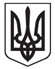 МІНІСТЕРСТВО АГРАРНОЇ ПОЛІТИКИ
 ТА ПРОДОВОЛЬСТВА УКРАЇНИСВІДОЦТВО
 про реєстрацію в Державному реєстрі
 суб’єктів племінної справи у тваринництвіМ. П.                                                                                                             Серія №___________(назва статусу та спеціалізація суб’єкта племінної справи у тваринництві)(назва статусу та спеціалізація суб’єкта племінної справи у тваринництві)(повне найменування / прізвище, ім’я, по батькові (за наявності) суб’єкта племінної справи у тваринництві, район, область, код згідно з ЄДРПОУ / реєстраційний номер облікової картки платника податків або серія (за наявності) та номер паспорта (для фізичних осіб, які через свої релігійні переконання відмовляються від прийняття реєстраційного номера облікової картки платника податків та повідомили про це відповідний контролюючий орган і мають відмітку у паспорті)(повне найменування / прізвище, ім’я, по батькові (за наявності) суб’єкта племінної справи у тваринництві, район, область, код згідно з ЄДРПОУ / реєстраційний номер облікової картки платника податків або серія (за наявності) та номер паспорта (для фізичних осіб, які через свої релігійні переконання відмовляються від прийняття реєстраційного номера облікової картки платника податків та повідомили про це відповідний контролюючий орган і мають відмітку у паспорті)у Державному реєстрі суб’єктів племінної справи
у тваринництві присвоєно реєстраційний №Дата реєстрації «___» ________________ 20___ р.Дата реєстрації «___» ________________ 20___ р.Заступник Міністра _________________________________«___» _______________ 20___ р.